Aim:  Implementation of Caesar Cipher.Program Code:import java.util.Scanner; public class Caesar {public static void main(String[] args){String cip=Caesar.encrypt();Caesar.decrypt(cip);}// Caesar Encryption Functionprivate static String encrypt() {char chars[] = {'a','b','c','d','e','f','g','h','i','j','k','l','m','n','o','p','q','r','s','t','u','v','w','x','y','z'};String empty = "empty"; Scanner input = new Scanner(System.in);System.out.println("Enter the plaintext"); String plainText = input.nextLine(); String cipher = null;char[] plain = plainText.toCharArray(); for(int i = 0;i<plain.length;i++){for(int j = 0 ; j<=25;j++){if(j<=22){if(plain[i]==chars[j]){plain[i] = chars[j+3];break;}  }//End nested Ifelse if(plain[i] == chars[j]){plain[i] = chars [j-23];}  //End else} //End nested for loop } //End of For loopcipher = String.valueOf(plain);System.out.println(" cipher text is "+cipher);  Scanner in = new Scanner(System.in);System.out.println("To Decrypt plaintext enter 1");int choice = in.nextInt();if(choice == 1){return cipher; }else{System.out.println("Thank you");}return empty;}// Caesar Decryption Function	private static String decrypt(String cip) {char chars[] = {'a','b','c','d','e','f','g','h','i','j','k','l','m','n','o','p','q','r','s','t','u','v','w','x','y','z'};String cipher = null;String empty = "empty";char[] cipher1 = cip.toCharArray();if(cip .equals(empty)){System.out.println(" No text is Decrypted");}else{      //char[] cipher1 = cip.toCharArray();for(int i = 0;i<cipher1.length;i++){for(int j = 0 ; j<25;j++){if(j>=3 && cipher1[i]==chars[j]){cipher1[i] = chars[j-3];break;}if(cipher1[i] == chars[j] && j<3){cipher1[i] = chars[23+j];break;}  //End IF} //End nested for loop} //End of For loop}cipher=String.valueOf(cipher1);System.out.println(" Plain text is '"+cipher+"'");  return cipher;}}Output:Aim:  Implementation of Vernam Cipher.Program Code:import java.lang.Math;public class Xor {public static void main(String args[]) {// This would be the text we encrypt (in this case "hello")// We convert it to a character arrayString text = new String("hello");char[] arText = text.toCharArray();// This would be our vernam cipher (should be same length as our text)// Here we use the same letters, but theoretically should be random// characters generated on the fly. USE RANDOM LETTERS!String cipher = new String("XYZHG");char[] arCipher = cipher.toCharArray();// Array to hold our encryption (again same length)char[] encoded = new char[5];// Encrypt the text by using XOR (exclusive OR) each character// of our text against cipher.System.out.println("Encoded " + text + " to be... ");for (int i = 0; i < arText.length; i++) {encoded[i] = (char) (arText[i] ^ arCipher[i]);System.out.print(encoded[i]);}System.out.println("\nDecoded to be... ");// Run through the encrypted text and against the cipher again// This decrypts the text.for (int i = 0; i < encoded.length; i++) {char temp = (char) (encoded[i] ^ arCipher[i]);System.out.print(temp);}}}Output:Aim:  Implementation of Rail Fence Cipher.Program Code:public class Railfence {public static void main(String args[]){String input = "inputstring";String output = "";int len = input.length(),flag = 0;System.out.println("Input String : " + input);for(int i=0;i<len;i+=2) {output += input.charAt(i);}for(int i=1;i<len;i+=2) {output += input.charAt(i);}System.out.println("Ciphered Text : "+output);}}Output:Aim:  Implementation of Modified Caesar  Cipher.Program Code:import java.io.*;public class Caesarcipher{public String encrypt(int shift, String line){String result="";int offset;for(int i=0;i<line.length();i++){offset=((int)line.charAt(i)+shift)%256;result+=(char)(offset);}return result;}public String decrypt(int shift, String line){String result="";int offset;for(int i=0;i<line.length();i++){offset=((int)line.charAt(i)-shift)%256;if(offset<0)offset+=256;result+=(char)(offset);}return result;}public static void main(String args[])throws IOException{Caesarcipher obj=new Caesarcipher();BufferedReader in=new BufferedReader(new InputStreamReader(System.in));int choice;System.out.println("Menu:\n1: Encryption\n2: Decryption");choice=Integer.parseInt(in.readLine());System.out.println("Enter the shift: ");int shift=Integer.parseInt(in.readLine());System.out.println("Enter the line: ");String line=in.readLine();System.out.println("Result:");switch(choice){case 1:System.out.println(obj.encrypt(shift,line));break;case 2:System.out.println(obj.decrypt(shift,line));break;default:System.out.println("Invalid input!");break;}}}Output:Aim:  Implementation of DES Algorithm.Program Code:import javax.crypto.*;import java.io.*;import java.security.InvalidAlgorithmParameterException;import java.security.spec.*;import javax.crypto.spec.IvParameterSpec;import java.lang.*;public class DesEncrypter {Cipher ecipher;Cipher dcipher;DesEncrypter(SecretKey key) {try {ecipher = Cipher.getInstance("DES");dcipher = Cipher.getInstance("DES");ecipher.init(Cipher.ENCRYPT_MODE, key);dcipher.init(Cipher.DECRYPT_MODE, key);} catch (javax.crypto.NoSuchPaddingException e) {} catch (java.security.NoSuchAlgorithmException e) {} catch (java.security.InvalidKeyException e) {}}public String encrypt(String str) {try {// Encode the string into bytes using utf-8byte[] utf8 = str.getBytes("UTF8");// Encryptbyte[] enc = ecipher.doFinal(utf8);// Encode bytes to base64 to get a stringreturn new sun.misc.BASE64Encoder().encode(enc);} catch (javax.crypto.BadPaddingException e) {} catch (IllegalBlockSizeException e) {} catch (UnsupportedEncodingException e) {} catch (java.io.IOException e) {}return null;}public String decrypt(String str) {try {// Decode base64 to get bytesbyte[] dec = new sun.misc.BASE64Decoder().decodeBuffer(str);// Decryptbyte[] utf8 = dcipher.doFinal(dec);// Decode using utf-8return new String(utf8, "UTF8");} catch (javax.crypto.BadPaddingException e) {} catch (IllegalBlockSizeException e) {} catch (UnsupportedEncodingException e) {} catch (java.io.IOException e) {}return null;}public static void main(String args[]){System.out.println();System.out.println("----*--Encrypting string using DES--*----");System.out.println();try {// Generate a temporary key. In practice, you would save this key.SecretKey key =KeyGenerator.getInstance("DES").generateKey();// Create encrypter/decrypter classDesEncrypter encrypter = new DesEncrypter(key);String s="Don't tell anybody!";String d="Hello";// EncryptString encrypted = encrypter.encrypt(s);// DecryptString decrypted = encrypter.decrypt(encrypted);System.out.println("Original string is : " + s);System.out.println("Encrypted string is: " + encrypted);System.out.println("Decrypted string is: "+decrypted);}catch (Exception e) {}}}Output:Aim:  Implementation of AES Algorithm.Program Code:import java.security.*;import javax.crypto.*;import java.io.*;public class AES_StringEncrypter{Cipher ecipher;Cipher dcipher;AES_StringEncrypter(SecretKey key){try{ecipher = Cipher.getInstance("AES");dcipher = Cipher.getInstance("AES");ecipher.init(Cipher.ENCRYPT_MODE, key);dcipher.init(Cipher.DECRYPT_MODE, key);}catch (Exception e) {}}public String encrypt(String str){try{// Encode the string into bytes using utf-8byte[] utf8 = str.getBytes("UTF8");// Encryptbyte[] enc = ecipher.doFinal(utf8);// Encode bytes to base64 to get a stringreturn new sun.misc.BASE64Encoder().encode(enc);}catch(Exception e) {}return null;}public String decrypt(String str){try{// Decode base64 to get bytesbyte[]dec=new sun.misc.BASE64Decoder().decodeBuffer(str);// Decryptbyte[] utf8 = dcipher.doFinal(dec);// Decode using utf-8return new String(utf8, "UTF8");}catch(Exception e) {}return null;}public static void main(String args[]){SecretKey key=null;try{// Generate a AES keyKeyGenerator keyGen = KeyGenerator.getInstance("AES");key = keyGen.generateKey();}catch (Exception e){e.printStackTrace();}AES_StringEncrypter dese = new AES_StringEncrypter(key);String o = "Welcome to UDCS.....";String en = dese.encrypt(o);String de = dese.decrypt(en);System.out.println("Original Text:"+o);System.out.println("Encrypted Text:"+en);System.out.println("Decrypted Text:"+de);}}Output:Aim:  Implementation of RSA Algorithm.Program Code:import java.math.*;import java.security.*;public class Rsa3{BigInteger p,q,n,d,e,ph,t;SecureRandom r;public Rsa3(){r=new SecureRandom();p=new BigInteger(512,100,r);q=new BigInteger(512,100,r);System.out.println("prime nos p and q are "+p.intValue()+" , "+q.intValue());n=p.multiply(q);ph=(p.subtract(new BigInteger("1")));ph=ph.multiply(q.subtract(new BigInteger("1")));e=new BigInteger("2");//initialwhile(ph.gcd(e).intValue() > 1 || e.compareTo(ph) !=-1)e = e.add(new BigInteger("1"));//or "2" when bugd=e.modInverse(ph);System.out.println("public key is ("+n.intValue()+" , "+e.intValue()+")");System.out.println("pvt key is ("+n.intValue()+" , " +d.intValue()+")");BigInteger msg= new BigInteger("15");System.out.println("\nMessage is: "+msg);BigInteger enmsg=encrypt(msg,e,n);System.out.println("\nEncrypted msg is: "+enmsg.intValue());BigInteger demsg=decrypt(enmsg,d,n);System.out.println("\nDecrypted msg is: "+demsg.intValue());}BigInteger encrypt(BigInteger msg,BigInteger e,BigInteger n){return msg.modPow(e, n);}BigInteger decrypt(BigInteger msg,BigInteger d,BigInteger n){return msg.modPow(d, n);}public static void main(String[] args){new Rsa3();}}Output:Aim:  Implementation of  RC4  Algorithm.Program Code:class RC4Demo{String strPlainText;static char cipher[];RC4Demo(String strPlainText,int []key){this.strPlainText = strPlainText;int S[] = new int[255];cipher = new char[strPlainText.length()];for (int i=0;i<S.length;i++){S[i] = i;}int i=0;int j=0;for (int k=0;k < strPlainText.length();k++){int modk = (k%key.length);int Kc = key[modk];j = (S[i] + j + Kc) % 256 + 1;int temp = S[i];S[i] = S[j];S[j] = temp;int Sc = (S[i]+S[j]) % 256;int Ck = S[Sc];cipher[k] = (char) (Ck ^ (int)strPlainText.charAt(k));i = i+1;}}public static void main(String[] args){int K[] = {1, 2, 3, 4, 5};String strOriginal = "Hello World";System.out.println("Original String--> "+strOriginal);new RC4Demo(strOriginal,K);for (int i=0;i<cipher.length;i++){ System.out.print(" "+cipher[i]); }}}Output: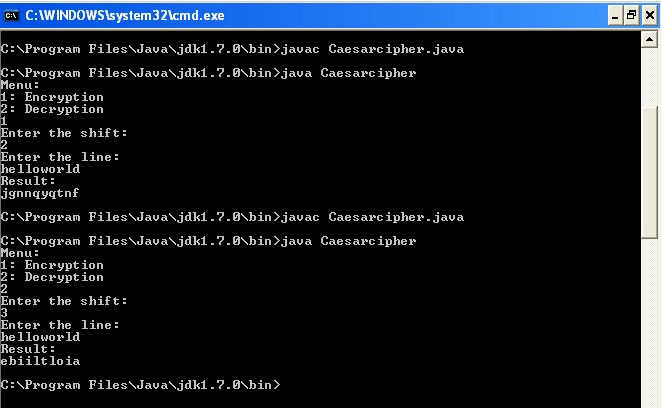 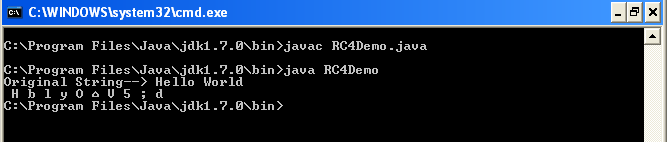 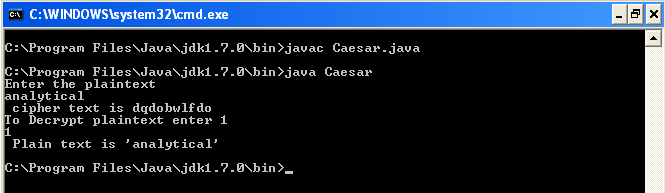 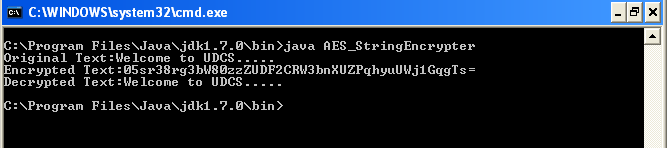 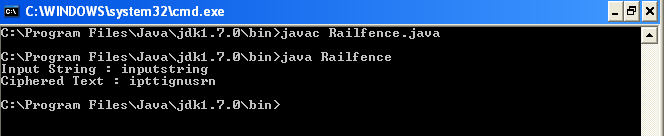 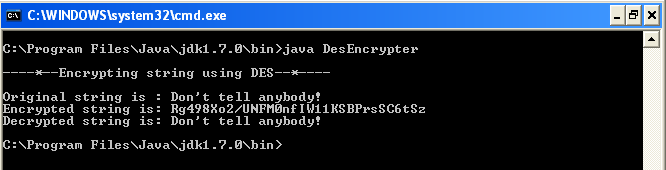 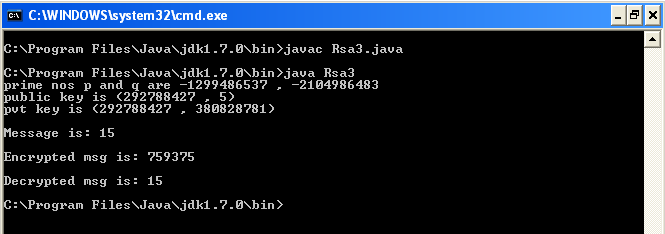 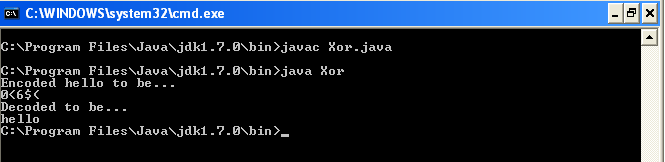 